I lost my calculatorStudents develop and use a table of trigonometric ratios by constructing right-angled triangles with digital or measuring tools. Students develop an appreciation of scientific calculators as a database of trigonometric ratios that can be used to solve problems.This activity is designed to support students who already have some experience with trigonometric ratios and their definitions.Visible learningLearning intentionsTo understand that the trigonometric ratios are calculated from the ratios of side lengths in right-angled triangles.To understand that values of trigonometric ratios are stored for use on scientific calculators.Success criteriaI can construct a right-angled triangle from a given angle.I can measure three angles and three side lengths in a right-angled triangle.I can calculate the value of a trigonometric ratio with only a pencil, a ruler and a protractor.Syllabus outcomesA student:develops understanding and fluency in mathematics through exploring and connecting mathematical concepts, choosing and applying mathematical techniques to solve problems, and communicating their thinking and reasoning coherently and clearly MAO-WM-01applies trigonometric ratios to solve right-angled triangle problems MA4-TRG-C-01Mathematics K–10 Syllabus © NSW Education Standards Authority (NESA) for and on behalf of the Crown in right of the State of New South Wales, 2022.Activity structureLaunchStudents are to discuss with a partner, which of the following they know how to find the value of without a calculator. If you know any and your partner does not, show them how.The aim of this task is to present students with operations they do not immediately know the answer to and would usually do in a calculator, but that they can do by hand if challenged to do so. It is important to modify questions to suit the ability of students in the class such that this is achieved.Lead a discussion around student's approaches and focus on the following questions:Which values could be found by everyone?Which values could be found by no one?Which values were found using different approaches?Is there anyone in the room who might use someone else's approach to solve the same problem next time?How would we begin to find the value of ?The focus from this point of the lesson will be on finding the value of trigonometric ratios, such as  without a calculator. If any other expressions in the list above require revision, this would be a good opportunity to purposefully learn how to find squares or square roots (approximately) without a calculator.ExploreAs an alternative to the exploration described below, teachers can choose to have students engage in this experience in Desmos via the activity, I lost my calculator (bit.ly/desmosilostmycalculator).EquipmentPen or pencil.Ruler, 1 per student.Protractor, 1 per student.Grid paper.Copy of Appendix A.MethodAsk students to complete a Think-Pair-Share (bit.ly/thinkpairsharestrategy) to answer the following question:What do you expect to see when you are thinking about ?Bring students back together and gather suggested answers.While many responses would be accurate, the minimum that needs to be established as a group to move forward are right-angled triangles, an angle of 42°, opposite side length and hypotenuse.Ask students to use the prompts on Appendix A to construct a triangle, measure and then calculate the value of .The teacher can use the animation in this Desmos graph, Trigonometry without a calculator (bit.ly/DesmosTrignoncalc) to demonstrate to students.SummariseVerify the solutions to the table around the room. Conclude that students should all have different fractions, but still obtain the same value for the trigonometric ratio.Discuss with the class the following reflection questions:Were all of the class answers to the table exactly the same?Can you find the quickest way to obtain values for angles of 80 and 10 degrees?Students will hopefully identify that these 2 angles appear in the one triangle and can be led to generalise that any 2 angles that sum to 90 degrees will appear in the same right-angled triangle.What do you think your calculator is doing when you enter ?ApplyPose the question to students, ‘How did we find trigonometric values before calculators were invented?’Discuss with students what they might do if they needed trigonometric ratio calculations regularly but did not have a calculator, leading them to the concept that you might find them once, and then record them so you no longer need to.Hand students Appendix A and have them find the value of .Students then repeat this process in groups to complete the table in Appendix A.Hand students a copy of Appendix B and have them fill in the information they have found from Appendix A for angles 10°, 55° and 80°. Challenge students to go back to their triangles to find the remaining information for these angles.In pairs, students can be challenged to draw one angle from the table in Appendix B, ensuring each group draws a different angle. Each pair finishes the triangle and completes this row of their table, and then shares with the class to complete Appendix B.Assessment and DifferentiationSuggested opportunities for differentiationLaunchThe expressions in the launch should be edited by teachers to support the abilities of their students, balancing access and challenge.ExploreThe Desmos activity allows an exploration for students that does not depend on their skills with measuring tools.Using grid paper allows for easier and more accurate right-angled triangle construction. This in turn should lead to ratios that are more easily compared between students.ApplyWhen completing Appendix B, challenge students to seek out a method for obtaining the most trigonometric ratios from our table, with just one triangle. The maximum would be 6.Suggested opportunities for assessmentExploreThe Desmos activity allows the teacher to record, review, and give feedback on student responses. There are multiple opportunities for students to express their thinking.Look for students who are finding calculator verification not to match their fraction value and review their work with constructing triangles.Appendix AFinding trigonometric ratios without a calculatorFinding sin42Using a protractor, draw a , with one line on grid paper.Close off the angle to form a right-angled triangle.Measure the lengths of the opposite side and the hypotenuse of your triangle and mark them on the diagram.Write the fraction  using the numbers from your triangle.Convert your fraction from step 4 to a decimal and compare with other students. Type  into your calculator to check your answer.Finding further trigonometric ratiosFollow the steps above to construct triangles on grid paper to find the values of the trigonometric ratios in the table below.Compare your values with a classmate. Your fractions will look different but use a calculator to check if they have approximately the same decimal value.Appendix BTrigonometry tableSample solutionsAppendix B© State of New South Wales (Department of Education), 2023The copyright material published in this resource is subject to the Copyright Act 1968 (Cth) and is owned by the NSW Department of Education or, where indicated, by a party other than the NSW Department of Education (third-party material).Copyright material available in this resource and owned by the NSW Department of Education is licensed under a Creative Commons Attribution 4.0 International (CC BY 4.0) licence.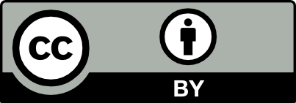 This licence allows you to share and adapt the material for any purpose, even commercially.Attribution should be given to © State of New South Wales (Department of Education), 2023.Material in this resource not available under a Creative Commons licence:the NSW Department of Education logo, other logos and trademark-protected materialmaterial owned by a third party that has been reproduced with permission. You will need to obtain permission from the third party to reuse its material.Links to third-party material and websitesPlease note that the provided (reading/viewing material/list/links/texts) are a suggestion only and implies no endorsement, by the New South Wales Department of Education, of any author, publisher, or book title. School principals and teachers are best placed to assess the suitability of resources that would complement the curriculum and reflect the needs and interests of their students.If you use the links provided in this document to access a third-party's website, you acknowledge that the terms of use, including licence terms set out on the third-party's website apply to the use which may be made of the materials on that third-party website or where permitted by the Copyright Act 1968 (Cth). The department accepts no responsibility for content on third-party websites.Trigonometric ratioFraction value from your triangleCalculator checksin55ocos55otan55osin10ocos10osin80ocos80o0.99610.087140.087480.984760.173650.176320.965880.25880.267940.939670.342010.363950.906280.42260.46630.866010.50.577330.819150.573560.70020.766040.642790.839110.707090.7070910.642790.766041.191760.573560.819151.428180.50.866011.732010.42260.906282.14450.342010.939672.747380.25880.965883.73190.173650.984765.67067